内蒙古自治区矿产资源税税目税率表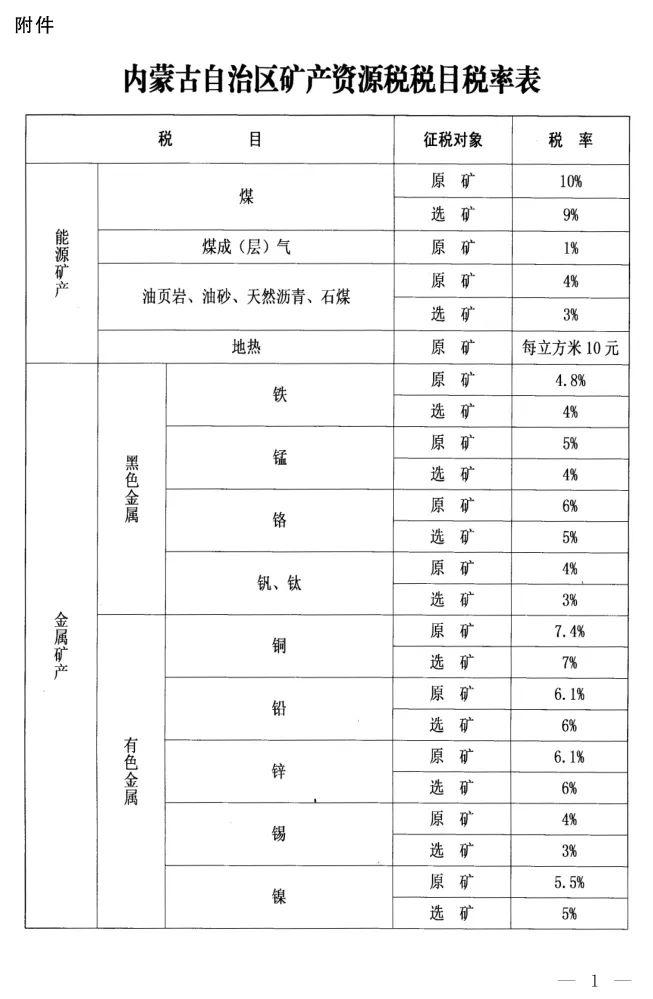 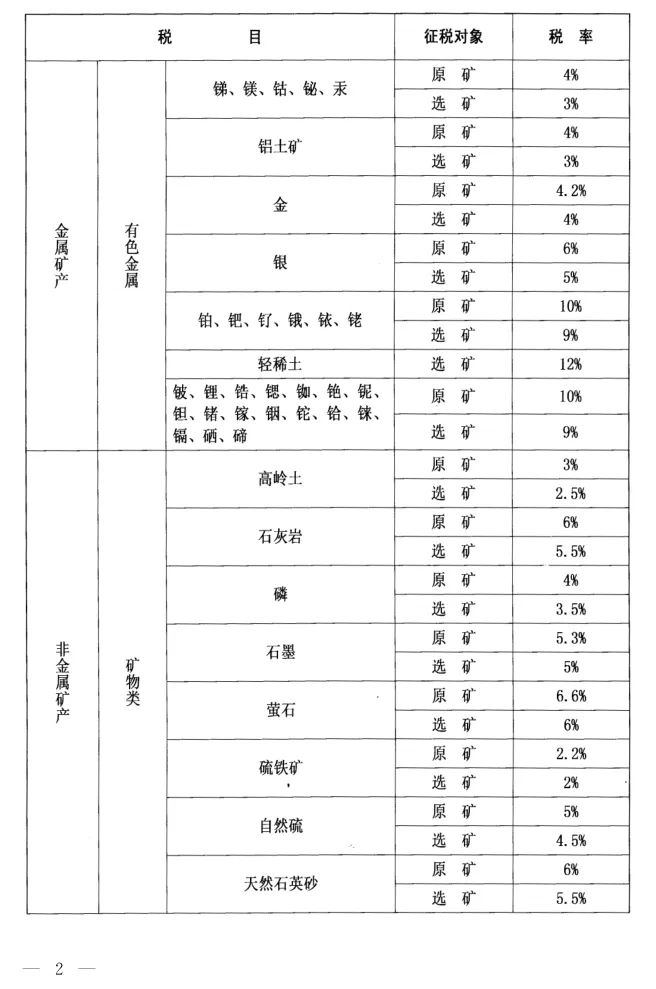 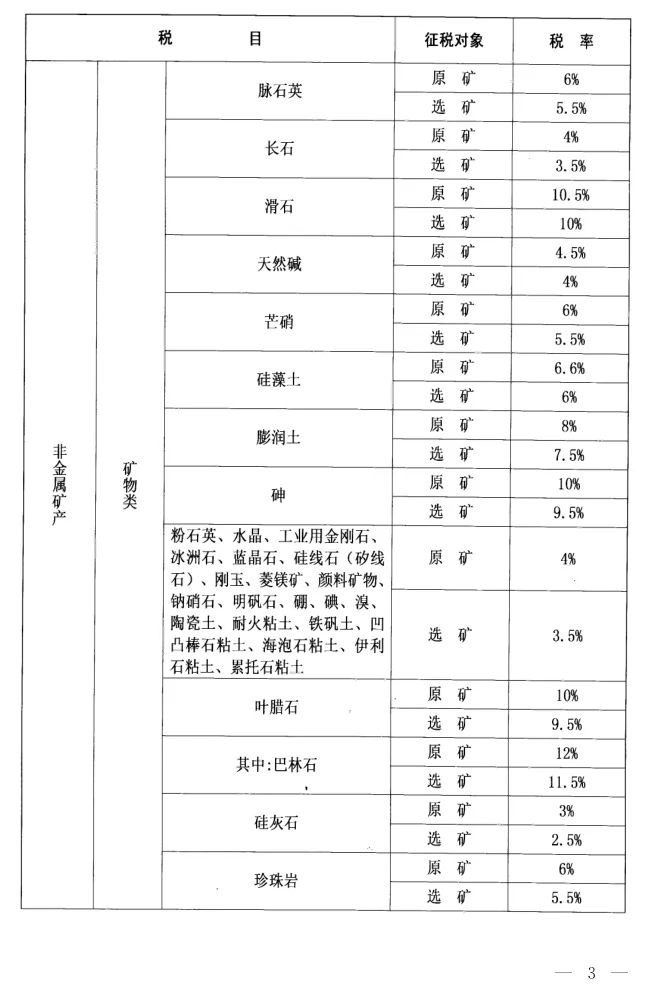 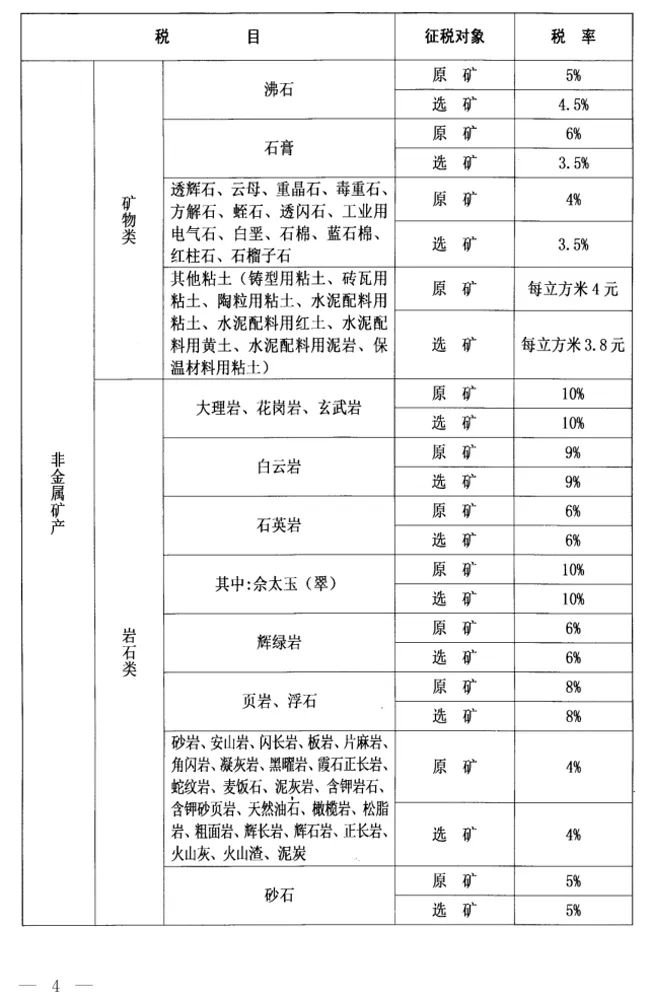 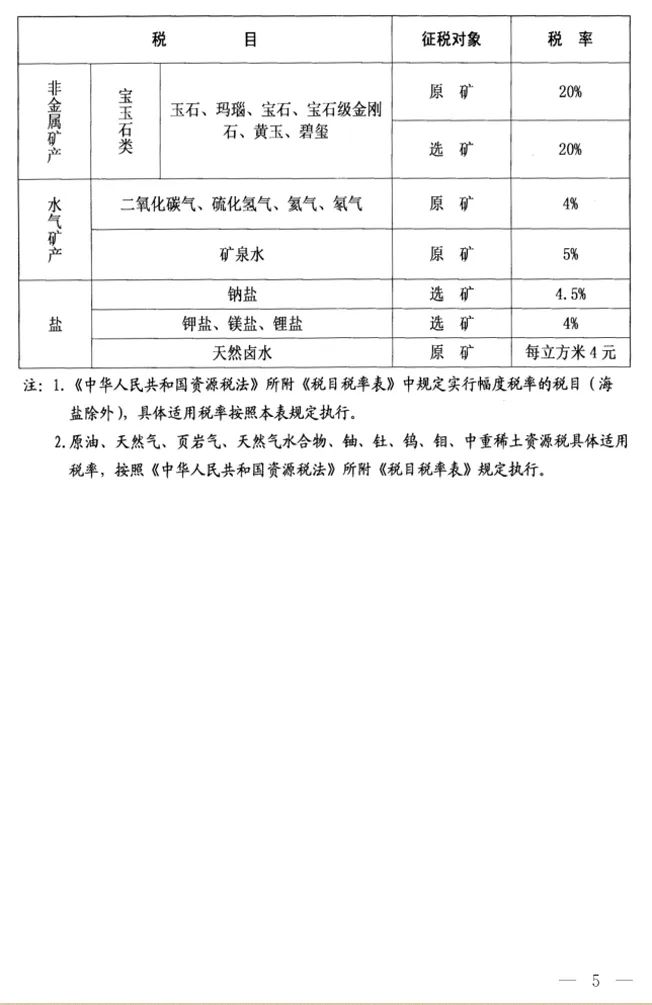 